♠ ♥ ♦ ♣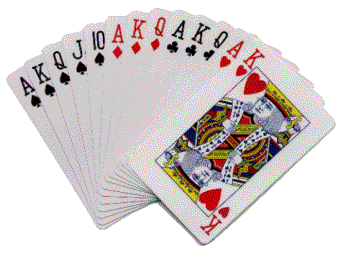 BRIGHT LEAF UNIT 1912023-2024 MENTORING PROGRAM ꟷ Mentee Sign-Up FormNAME (Please Print) ____________________________________ DATE _____________EMAIL ______________________ PHONE ______________ BBO Name ___________How many ACBL Master Points do you have? _________________Playing Time Preference:	___ Daytime (face-to-face)	___ Evening (online)	___ BothWhat is your general approach to bidding?	___ Standard American	___ Two over One	___ Other (Please state) ___________________Please know that mentors are really interested in helping mentees learn more about this wonderful game. They put time and effort in addition to their store of knowledge to do this. Each person has her or his own valid reasons for participating in the program. To facilitate matching a mentor with your level of interest, please respond to the following questions:What do you hope to gain/learn from this coming year’s program? (Check as appropriate)I would like to learn more so I can have fun at social bridge (no interest in tournament play). _____I enjoy competitive bridge but am not interested in serious competition at this time. _____I want to progress in competitive bridge but prefer to learn by playing & classes. _____I want to progress and am willing to put some time (not a lot) into reviewing to learn. _____I enjoy studying & learning bridge and would like to become a good solid player eventually. _____I (describe your personal goal) ________________________________________________________I would like to learn more about bidding. ______   IF checked, specifically: O	Basic bidding _____O	Conventions _____ 	Please list 1-3 conventions you are interested in learning:_________________________________________________________________________________________________________________________________________________________________________________________________________________________________O	Others___________________________________________________________________________ ·       I would like to learn more about play of the hand. _____ ·       I would like to learn more about defense. _____·       I would like to learn more about how to think during the game. _____  ·       Any further comments about what you’d hope to gain this year:______________________________________________________________________________Please place this completed form in the Mentoring Program Folder at Triangle Bridge Academy or email it to <brightleaf.mentee@gmail.com>.Mentoring Program CommitteeMichael Lavine, Beverly Craig, Ed Fuller, & Maggie Lindquist           Barbara Butte, Board Liaison